June 28, 2016Docket No. A-2016-2531342Docket No. A-2013-2364337Utility Code:  1215745LISA BARRYREGULATORY DEPARTMENTAMERICAN POWER & GAS OF PENNSYLVANIA LLC10601 BELCHER ROAD SOUTHSEMINOLE FL  33777Re:	Natural Gas Supplier License Amendment of American Power and Gas of Pennsylvania, LLCDear Ms. Barry:	On June 19, 2014, the Commission issued a natural gas supplier license, as a supplier, to American Power and Gas of Pennsylvania, LLC (American Power).  On February 19, 2016, AP&G filed a request with the Commission to add the natural gas distribution company (NGDC) service territories of PECO Energy Company, National Fuel Gas Distribution Corporation, Peoples Natural Gas Company, LLC - Equitable Division, and Peoples TWP LLC. to its existing license to provide natural gas services as a supplier.	American Power has provided documentation to evidence its compliance with the Section 2208(c) bonding requirement for the requested additional natural gas distribution company service territory.  Furthermore, American Power has provided proof of service to the interested parties and proof of publication in appropriate newspapers as required by the Commission.  No protests were filed.		Therefore, the Commission approves, by this Secretarial Letter, the proposed amendment which adds the PECO Energy Company, National Fuel Gas Distribution Corporation, Peoples Natural Gas Company, LLC - Equitable Division, and Peoples TWP LLC service territories to its current license.The Secretary’s Bureau will issue a new license to American Power and Gas of Pennsylvania, LLC giving them the right to begin to offer, render, furnish, or supply natural gas services as a supplier to residential, small commercial (less than 6,000 MCF annually), large commercial (6,000 MCF or more annually), industrial, and governmental customers in the NGDC service territories of UGI Utilities, Inc., UGI Central Penn Gas, UGI Penn Natural Gas, PECO Energy Company, Philadelphia Gas Works, National Fuel Gas Distribution Corporation, Peoples Natural Gas Company, LLC, Peoples Natural Gas Company, LLC - Equitable Division, Peoples TWP LLC, and Columbia Gas of Pennsylvania, Inc., within the Commonwealth of Pennsylvania.  If you have any questions in this matter, please contact Jeff McCracken of the Bureau of Technical Utility Services at jmccracken@pa.gov (preferred) or 717-783-6163.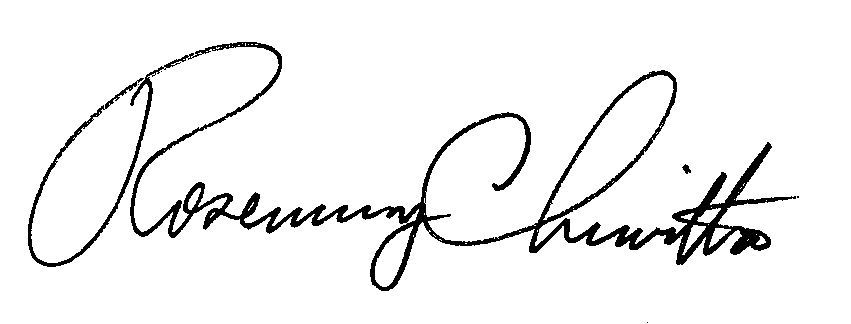 	Sincerely,	Rosemary Chiavetta	SecretaryLICENSE ENCLOSED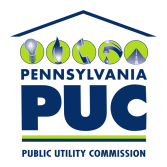 COMMONWEALTH OF PENNSYLVANIAPENNSYLVANIA PUBLIC UTILITY COMMISSION400 NORTH STREET, HARRISBURG, PA 17120